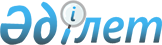 2014 жылғы 29 мамырдағы Еуразиялық экономикалық одақ туралы шартқа Қырғыз Республикасының қосылуына байланысты Қырғыз Республикасының 2014 жылғы 29 мамырдағы Еуразиялық экономикалық одақ туралы шартты, Еуразиялық экономикалық одақтың құқығына кіретін жекелеген халықаралық шарттарды және Еуразиялық экономикалық одақ органдарының актілерін қолдануы жөніндегі жағдайлар мен өтпелі ережелер туралы 2015 жылғы 8 мамырда қол қойылған хаттамаға өзгеріс енгізу туралы хаттаманы ратификациялау туралыҚазақстан Республикасының Заңы 2023 жылғы 9 ақпандағы № 197-VII ҚРЗ.
      2014 жылғы 29 мамырдағы Еуразиялық экономикалық одақ туралы шартқа Қырғыз Республикасының қосылуына байланысты Қырғыз Республикасының 2014 жылғы 29 мамырдағы Еуразиялық экономикалық одақ туралы шартты, Еуразиялық экономикалық одақтың құқығына кіретін жекелеген халықаралық шарттарды және Еуразиялық экономикалық одақ органдарының актілерін қолдануы жөніндегі жағдайлар мен өтпелі ережелер туралы 2015 жылғы 8 мамырда қол қойылған хаттамаға өзгеріс енгізу туралы хаттама ратификациялансын. 2014 жылғы 29 мамырдағы Еуразиялық экономикалық одақ туралы шартқа Қырғыз Республикасының қосылуына байланысты Қырғыз Республикасының 2014 жылғы 29 мамырдағы Еуразиялық экономикалық одақ туралы шартты, Еуразиялық экономикалық одақтың құқығына кіретін жекелеген халықаралық шарттарды және Еуразиялық экономикалық одақ органдарының актілерін қолдануы жөніндегі жағдайлар мен өтпелі ережелер туралы 2015 жылғы 8 мамырда қол қойылған хаттамаға өзгеріс енгізу туралы XATTAMА
      Бұдан әрі мүше мемлекеттер деп аталатын Еуразиялық экономикалық одаққа мүше мемлекеттер
      2014 жылғы 29 мамырдағы Еуразиялық экономикалық одақ туралы шартқа Қырғыз Республикасының қосылуы туралы 2014 жылғы 23 желтоқсанда қол қойылған шарттың 1-бабының үшінші абзацын басшылыққа ала отырып, төмендегілер туралы осы Хаттаманы жасасты: 1-бап
      2014 жылғы 29 мамырдағы Еуразиялық экономикалық одақ туралы шартқа Қырғыз Республикасының қосылуына байланысты Қырғыз Республикасының 2014 жылғы 29 мамырдағы Еуразиялық экономикалық одақ туралы шартты, Еуразиялық экономикалық одақтың құқығына кіретін жекелеген халықаралық шарттарды және Еуразиялық экономикалық одақ органдарының актілерін қолдануы жөніндегі жағдайлар мен өтпелі ережелер туралы 2015 жылғы 8 мамырда қол қойылған хаттамаға № 1 қосымшаның 37-тармағының үшінші абзацындағы "72" деген цифрлар "96" деген цифрлармен ауыстырылсын. 2-бап
      Осы Хаттама оның күшіне енуі үшін қажетті мемлекетішілік рәсімдерді мүше мемлекеттердің орындағаны туралы соңғы жазбаша хабарламаны депозитарий дипломатиялық арналар арқылы алған күннен бастап күшіне енеді және 2021 жылғы 12 тамыздан бастап туындаған құқықтық қатынастарға қолданылады.
      2022 жылғы "19" сәуірде Мәскеу қаласында орыс тілінде бір төлнұсқа данада жасалды.
      Осы Хаттаманың төлнұсқа данасы Еуразиялық экономикалық комиссияда сақталады, ол осы Хаттаманың депозитарийі бола отырып, әрбір мүше мемлекетке оның куәландырылған көшірмесін жібереді.
      Осы мәтін 2022 жылғы 19 сәуірде Мәскеу қаласында қол қойылған, 2014 жылғы 29 мамырдағы Еуразиялық экономикалық одақ туралы шартқа Қырғыз Республикасының қосылуына байланысты Қырғыз Республикасының 2014 жылғы 29 мамырдағы Еуразиялық экономикалық одақ туралы шартты, Еуразиялық экономикалық одақтың құқығына кіретін жекелеген халықаралық шарттарды және Еуразиялық экономикалық одақ органдарының актілерін қолдануы жөніндегі жағдайлар мен өтпелі ережелер туралы 2015 жылғы 8 мамырда қол қойылған хаттамаға өзгеріс енгізу туралы хаттаманың толық және дәлме-дәл болып табылатынын куәландырамын:
      Армения Республикасы үшін - Армения Республикасының Премьер-Министрі Н.В. Пашинян;
      Беларусь Республикасы үшін - Беларусь Республикасының Президенті А.Г. Лукашенко;
      Қазақстан Республикасы үшін - Қазақстан Республикасының Президенті Қ.К. Тоқаев;
      Қырғыз Республикасы үшін - Қырғыз Республикасының Президенті С.Н. Жапаров
      Ресей Федерациясы үшін - Ресей Федерациясының Президенті В.В. Путин.
      Түпнұсқа данасы Еуразиялық экономикалық комиссияда сақталады.
					© 2012. Қазақстан Республикасы Әділет министрлігінің «Қазақстан Республикасының Заңнама және құқықтық ақпарат институты» ШЖҚ РМК
				
      Қазақстан РеспубликасыныңПрезиденті

Қ. ТОҚАЕВ
Бейресми аударма
Армения Республикасы үшін

Беларусь Республикасы үшін

Қазақстан Республикасы үшін

Қырғыз Республикасы үшін

Ресей Федерациясы үшін

      Еуразиялық экономикалық комиссияныңҚұқықтық департаментініңдиректоры

В. И. Тараскин
